Wrocław, date: .............................Student’s name and surname: ………………….……………..Student’s number: …………..Faculty of ManagementField: ………….………..Year: …..  , semester: ..….Studies degree: …...ToDean of the Faculty of ManagementAbout: Retaking of study stageI kindly ask for approval for retaking a study stage no. …… in the winter/ summer* semester 20….../20…….Explanation: ………………………….    student’s signature* Cross out inappropriate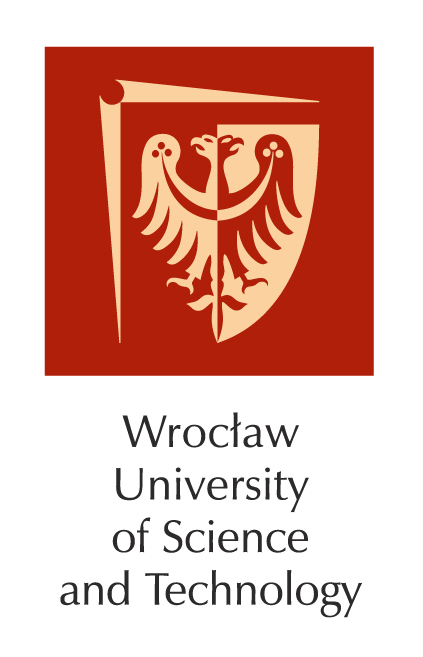 Wrocław University of Science and TechnologyFaculty of Management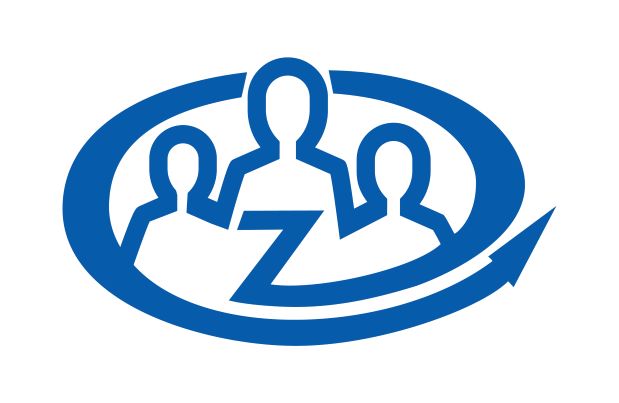 